Alarm przeciwpożarowy w szkole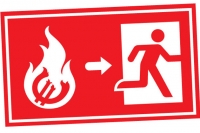 Zgodnie z Rozporządzeniem Ministra Spraw Wewnętrznych i Administracji z dnia 7 czerwca 2010r w sprawie ochrony przeciwpożarowej budynków, innych obiektów budowlanych i terenów (Dz. U. Nr 109 poz. 719) jesteśmy zobowiązani przeprowadzić w trakcie zajęć szkolnych próbny alarm przeciwpożarowy. Prosimy rodziców o uwzględnienie, iż alarmu spodziewamy się w ciągu kilku nadchodzących tygodni.Gdy zabrzmi dzwonek alarmowy wszyscy: dzieci, nauczyciele, pracownicy administracji i obsługi zobowiązani są do jak najszybszego opuszczenia szkoły i przejścia do punktu zbiórki, który mamy wyznaczony przy boisku Orlika oraz parkingu przy Bibliotece. Natychmiast po usłyszeniu alarmu dzieci ustawiają się gęsiego lub w parach i pod kontrolą nauczycieli wychodzą z klasy. Niestety, nie mogą ubierać się w kurtki, zabierać swoich rzeczy – wychodzą tak, jak są. Nauczyciele zobowiązani są do zabrania dziennika klasowego.Na boisku szkolnym nauczyciele zobowiązani są sprawdzić listę obecności i zameldować stan klas do nadzorujących alarmem nauczycieli. Funkcję osób odpowiedzialnych za bezpieczeństwo pożarowe w naszej szkole, pełnią Pani Magdalena Milicka (nauczycielka z grup przedszkolnych) i Pan Maciej Włodarski – wicedyrektor. Na ich komendę klasy będą mogły wrócić na zajęcia do budynku szkolnego.Prosimy rodziców, by dzieci nie były ubrane wyłącznie w bluzkę z krótkim rękawem. Nie jesteśmy w stanie odwołać alarmu z powodu złej pogody, więc proszę mieć to na uwadze. Jednocześnie przepraszamy za wszelkie niedogodności związane z alarmem i ewentualne konsekwencje zdrowotne wynikające z konieczności opuszczenia budynku szkoły bez okryć wierzchnich.Dyrektor szkoły									 Beata Klawitter